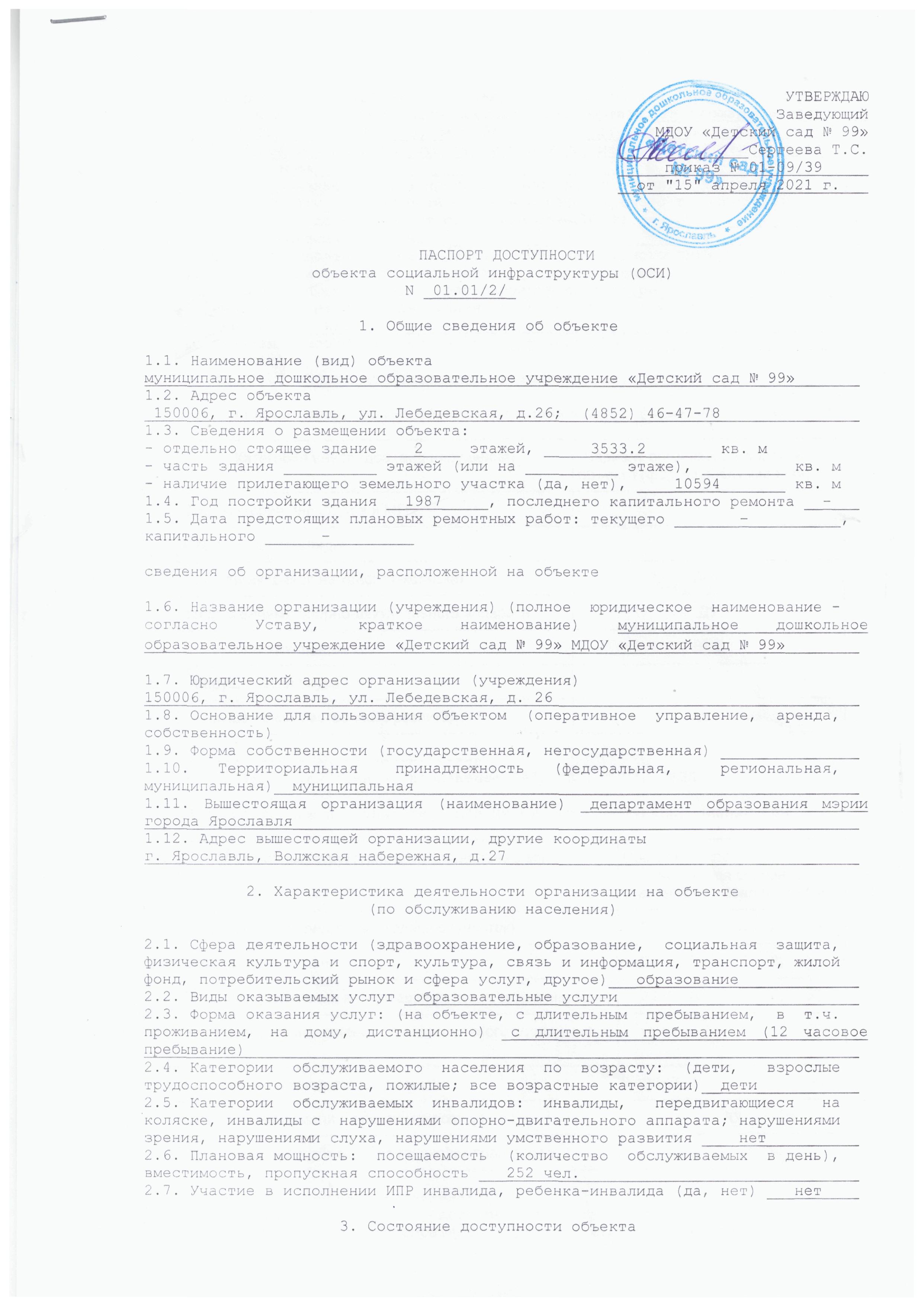 3. Состояние доступности объекта3.1. Путь следования к объекту пассажирским  транспортом  (описать  маршрутдвижения с использованием пассажирского транспорта) _от площади Богоявления автобусы № 41, 41 б, 42, 49, м/т 36, 46, 82 до остановки ул. Лескова, по светофору перейти на другую сторону улицы и за магазином «Пятерочка» голубое двухэтажное здание __________________________________________________________наличие адаптированного пассажирского транспорта к объекту ____нет___________3.2. Путь к объекту от ближайшей остановки пассажирского транспорта:3.2.1. Расстояние до объекта от остановки транспорта _____50_______________ м3.2.2. Время движения (пешком) ____________5 – 7 _______________________ мин.3.2.3. Наличие выделенного от проезжей части пешеходного пути (да, нет)__нет_3.2.4. Перекрестки:    нерегулируемые;     регулируемые,    со     звуковойсигнализацией, таймером; нет ___регулируемые светофором______________________3.2.5. Информация на пути следования  к  объекту: акустическая, тактильная,визуальная; нет  __нет_______________________________________________________3.2.6. Перепады высоты на пути: есть, _нет (описать _______________________)       Их обустройство для инвалидов на коляске: да, _нет_ (________________)3.3. Организация доступности объекта для инвалидов - форма обслуживания <*>    --------------------------------    <*> Указывается один из вариантов: "А", "Б", "ДУ", "ВНД"    3.4. Состояние доступности основных структурно-функциональных зон    --------------------------------    <**> Указывается:  ДП-В -  доступно  полностью  всем; ДП-И (К, О, С, Г,У) - доступно  полностью избирательно (указать категории инвалидов); ДЧ-В -доступно  частично  всем;  ДЧ-И  (К,  О,  С,  Г,  У)  -  доступно  частичноизбирательно  (указать  категории  инвалидов); ДУ - доступно условно, ВНД -временно недоступно.3.5. ИТОГОВОЕ ЗАКЛЮЧЕНИЕ о состоянии доступности ОСИ: ____ДЧ-И__                          4. Управленческое решение4.1. Рекомендации по адаптации основных структурных элементов объекта    --------------------------------    <*>  Указывается  один из вариантов (видов работ): не нуждается; ремонт(текущий,  капитальный);  индивидуальное решение с ТСР; технические решенияневозможны - организация альтернативной формы обслуживания.4.2. Период проведения работ ______________________________________________в рамках исполнения _______________________________________________________                    (указывается наименование документа: программы, плана)4.3. Ожидаемый  результат (по состоянию доступности) после выполнения работпо адаптации ______________________________________________________________Оценка результата исполнения программы, плана (по состоянию доступности) _____________________________________________________________________________4.4. Для принятия решения требуется, не требуется (нужное подчеркнуть):Согласование ______________________________________________________________Имеется  заключение  уполномоченной  организации  о  состоянии  доступностиобъекта  (наименование  документа  и  выдавшей   его   организации,  дата),прилагается___________________________________________________________________________4.5. Информация   размещена   (обновлена)  на  Карте  доступности  субъектаРоссийской Федерациидата______________________________________________________________________________________________________________________________________________________                       (наименование сайта, портала)                            5. Особые отметкиПаспорт сформирован на основании:1. Анкеты (информации об объекте) от "__15___" _апреля____ 20__21__ г.2. Акта обследования объекта: N акта __1_ от "_15_" _апреля____ 20__21__ г.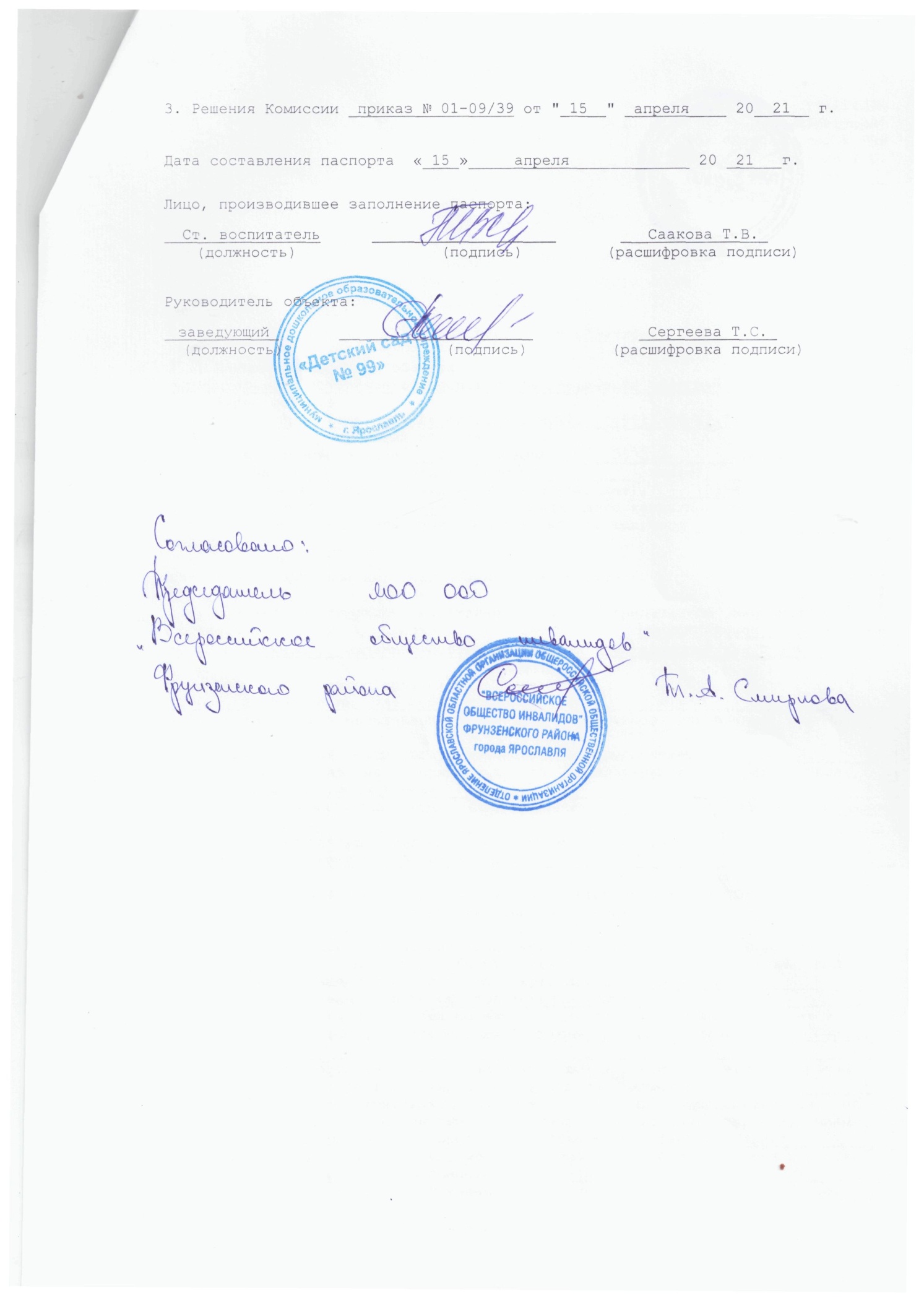 N п/пКатегория инвалидов (вид нарушения)Вариант организации доступности объекта (формы обслуживания) <*>1Все категории инвалидов и МГНв том числе инвалиды:2передвигающиеся на креслах-коляскахВНД3с нарушениями опорно-двигательного аппаратаДУ4с нарушениями зренияВНД5с нарушениями слухаДУ6с нарушениями умственного развитияДУN п/пОсновные структурно-функциональные зоныСостояние доступности, в том числе для основных категорий инвалидов <**>1Территория, прилегающая к зданию (участок)ДЧ-И (О,  С,  Г,  У)2Вход (входы) в зданиеДЧ-И (О,  С,  Г,  У)3Путь (пути) движения внутри здания (в т.ч. пути эвакуации)ДЧ-И (О,  С,  Г,  У)4Зона целевого назначения здания (целевого посещения объекта)5Санитарно-гигиенические помещения  ДЧ-И (О,  С,  Г,  У)6Система информации и связи (на всех зонах)ДУ7Пути движения к объекту (от остановки транспорта)ДЧ-И N п/пОсновные структурно-функциональные зоны объектаРекомендации по адаптации объекта (вид работы) <*>1Территория, прилегающая к зданию (участок)2Вход (входы) в здание3Путь (пути) движения внутри здания (в т.ч. пути эвакуации)4Зона целевого назначения здания (целевого посещения объекта)5Санитарно-гигиенические помещения6Система информации на объекте (на всех зонах)7Пути движения к объекту (от остановки транспорта)8Все зоны и участкитехнические решенияневозможны - организация альтернативной формы обслуживания